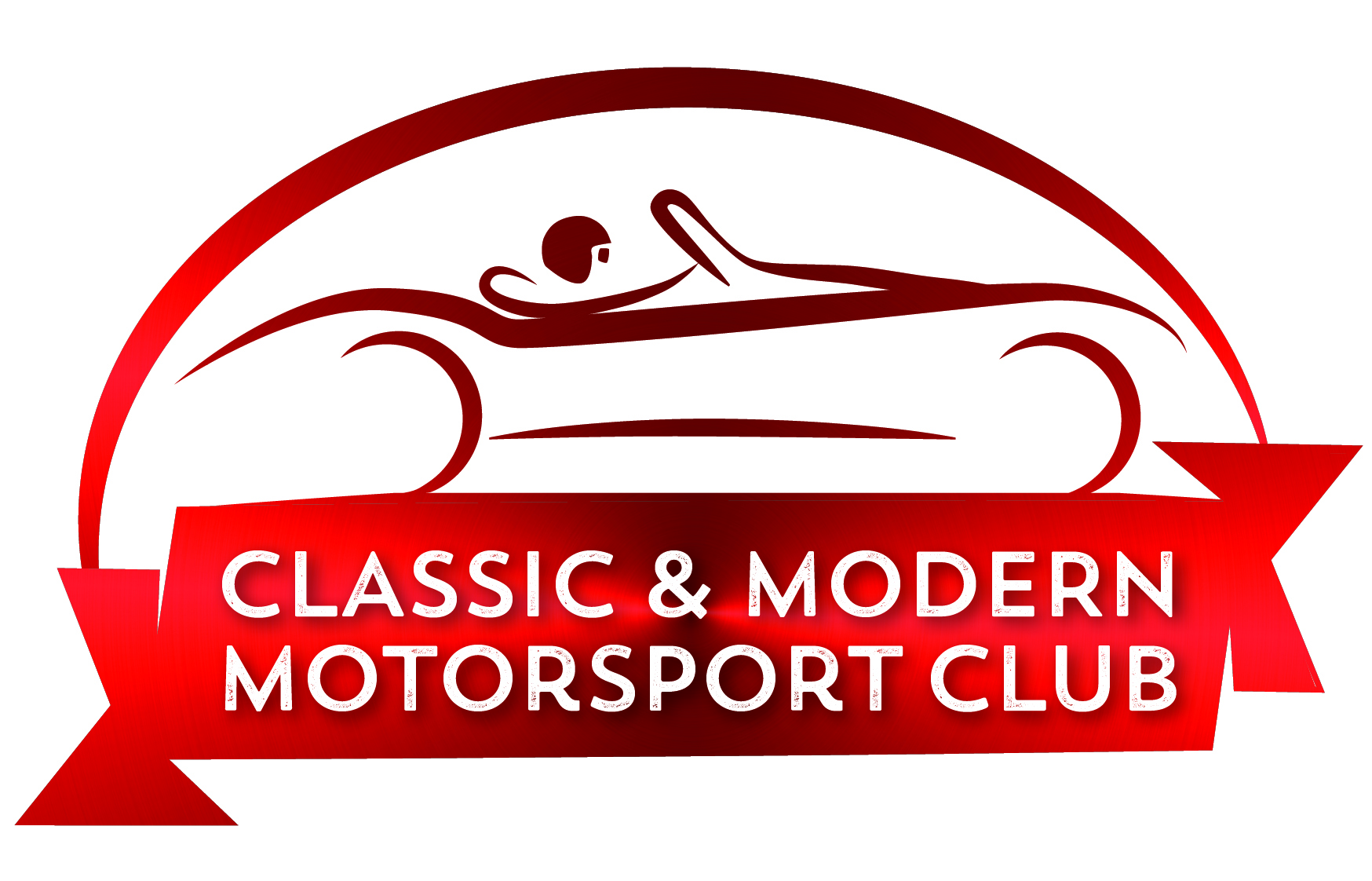 Classic & Modern Motorsport Club Southern2022 Entry FormDRIVER & VEHICLE DETAILS:First Name	Surname	Series 	Car Number 	Class	Contact details for Whatsapp group at circuit for up to date information:Name:	Phone number	EVENT DETAILS (please tick events you wish to enter):20th March – Silverstone International Early bird entry fee £390 up to 6th March. Normal entry fee £450 from 7th March to 15th MarchCode: ST2003	21st & 22nd May – Mallory ParkEarly bird entry fee £345 up to 6th May. Normal entry fee £405 from 7th May to 15th MayCode: MP212205	11th & 12th June – Brands Hatch American Speedfest (Intermarques only)Early bird entry fee £390 up to 29th May. Normal entry fee £450 from 30th May to 5th JuneCode ASF111206	26th June – Brands Hatch (Super Saloons and Tintops only)Early bird entry fee £390 up to 12th June.  Normal entry fee £450 from 13th June to 20th JuneCode: BH2606	23rd & 24th July – Lydden Hill	Early bird entry fee £290 up to 10th July.  Normal entry fee £350 from 11th July to 18th JulyCode: LH232407	13th August – Brands Hatch GP (Super Saloons and Tintops only)Early bird entry fee £445 up to 31st July.  Normal entry fee £505 from 1st August to 8th AugustCode: BHGP1308	20th August – Brands Hatch (Tintops only – 30 Pitstop Race)Early bird entry fee £390 up to 7th August.  Normal entry fee £450 from 8th August to 15th AugustCode: BH2008	☐21st August – Brands Hatch (intermarque only)Early bird entry fee £390 up to 7th August.  Normal entry fee £450 from 8th August to 15th AugustCode: BH2108	25th September – Brands Hatch (Super saloons and tintops only)Early bird entry fee £390 up to 11th September.  Normal entry fee £450 from 12th September to 19th SeptemberCode: BH25809	1st October – Castle Combe (intermarques only)Early bird entry fee £365 up to 18th September.  Normal entry fee £425 from 19th September to 26th SeptemberCode: CC0110	15th or 16th October – Snetterton 300 (Super saloons and tintops only)Early bird entry fee £385 up to 2nd October.  Normal entry fee £445 from 3rd October to 10th OctoberCode: SN151610	23rd October – Brands Hatch (Intermarques only)Early bird entry fee £390 up to 9th October.  Normal entry fee £450 from 10th October to 17th OctoberCode: BH2310	☐12th & 13th November – Brands HatchEarly bird entry fee £390 up to 30th October.  Normal entry fee £450 from 31st October to 7th NovemberCode: BH121311	IMPORTANT NOTE – Entry fees are now based on an early bird discounted rate and a normal entry fee rate.  The early bird discount is only available as detailed above under each meeting whereupon the normal entry fee will apply up to the closing date.  Entries can no longer be accepted after the closing date which is also given above under each meeting.  This is because all the information needs to be with the club by this time due to the current COVID 19 conditions which are being implemented by the venue and the club.PAYMENT (either by Bank transfer or cheque): Classic and Modern Motorsport Club (2021) Ltd, NatWest Bank, Sort Code: 55-70-31, Account Number 79689000.  Please quote your surname and the code as detailed next to the meeting as your payment reference.  Due to the current circumstances, we are encouraging payment to be made electronically.  However, if you do wish to pay by cheque, please make the cheque payable to Classic & Modern Motorsport Club.Tintops - Please send the form to Miss Krissy Taylor either by mail to 1b Norton Road, Newhaven, BN9 0BP or by email to krissytaylor4107@hotmail.comIntermarque & Super Saloons – please send the form to Mrs Kelly Dann, either by mail to 4 Lombardy Drive, Woodlands, Vinters Park, Maidstone, Kent, ME14 5TA or by email to kjdann78@googlemail.com